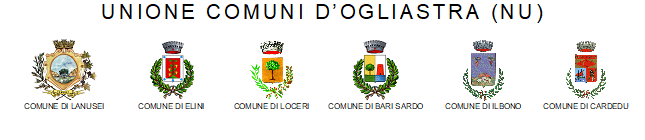 Al Servizio Sociale dell'Unione Comuni d'OgliastraC/O Comune di _______________________OGGETTO: ASSEGNO DI NATALITA’ Concessione di contributi per ogni figlio nato, adottato o in affido preadottivo nel corso del 2023, a favore di nuclei familiari che risiedono o trasferiscono la residenza nei Comuni con popolazione inferiore a 3.000 abitanti esteso fino ai 5.00 abitanti e decorrere dall’anno 2024.. Delibera RAS 19/80 del 1.6.2023I sottoscritti:1.________________________________ nato a _________________ il __________  residente a ______________ via________________________ n° CF_______________________ tel.________________________ email________________________ in qualità di ____________________(indicare madre o padre)2.________________________________ nato a _________________ il __________  residente a ______________ via________________________ n° CF_______________________ tel.________________________ email________________________ in qualità di ____________________(indicare madre o padre)CHIEDONODi poter beneficiare  del contributo “Assegno di natalità” per  il proprio figlio __________________________  nato  ad _______________ il _____________  CF _________________ adottato/ affido dal ___________________ DICHIARANOA tal fine, sotto la propria responsabilità, ai sensi dell’ articolo 46 (dichiarazione sostitutiva di certificazione) e dell’articolo 47  ( dichiarazione sostitutiva di atto di notorietà ) del  DPR 445/200 e s.m.i. e consapevole delle sanzioni penali previste in caso di dichiarazioni non veritiere   relative a dichiarazioni contenute nella presente richiesta e della conseguente decadenza dai benefici (artt.75 e 76 del D.P.R. 445 del 28 dicembre 2000 e s.m.i.).Di aver avuto un figlio/a nato nell’anno 2024 o in affido o in adozione da tale data _________________essere cittadini italiani o di uno Stato membro dell’Unione Europea o di una nazione non facente parte dell’Unione Europea, in possesso di regolare permesso di soggiorno alla data di pubblicazione dell’avviso da parte dell’Unione Comuni d’Ogliastra ;essere residenti nel Comune di ___________________; avere trasferito la residenza dal comune di __________ nel Comune di __________________ a far data dal ______________ e mantenerla, per almeno 5 anni, insieme alla dimora abituale, pena la decadenza del beneficio dalla data del verificarsi della causa di decadenza;Che almeno un genitore __________________ (indicare quale) ha la residenza e la coabitazione insieme al bambino nel Comune di _________________;non occupare abusivamente un alloggio pubblico; essere proprietario di un immobile ubicato nel Comune di ________, o averne la disponibilità in virtù : di un contratto di locazione, di comodatoaltro titolo equivalente ___________________ l’immobile è  destinato a dimora abituale per l’intero periodo di godimento del beneficio;esercitare la responsabilità genitoriale e/o la tutela legale del minore CHIEDONO:che il versamento del contributo spettante sia effettuato tramite accredito:  C.C. Bancario/Postale       a me intestato e/o cointestato Codice IBAN:Il sottoscritto dichiara inoltredi aver preso visione dell’informativa privacy indicata nell’Avviso Pubblico; di comunicare qualsiasi variazione dovesse intervenire nella situazione certificata entro 30 giorni dall’avvenuto cambiamento; Allega alla domanda Copia del documento di riconoscimento in corso di validità;Copia Decreto di adozione o di affido preadottivo, nel caso specifico;Copia Decreto di nomina di legale rappresentante del genitore, nel caso di genitore minorenne oincapace, nel caso specifico;Copia di provvedimento dell’Autorità Giudiziaria nel caso in cui la domanda venga presentata dal tutore.Luogo e data__________________________                	Firma del richiedente                                                     Firma dell’altro genitore         	__________________________	                     ____________________________“In caso di unico richiedente consapevole delle conseguenze amministrative e penali per chi rilasci dichiarazioni non corrispondenti a verità, ai sensi del DPR 445/2000 dichiara di aver effettuato la richiesta in osservanza delle disposizioni sulla responsabilità genitoriale di cui agli art.316, 337ter, 337 quarte del codice civile, che richiedono il consenso di entrambi i genitori”.          Firma del richiedente______________________________AUTORIZZO Il trattamento dei dati personali ai sensi del Regolamento europeo per la protezione dei dati n. 679/2016.Luogo  e data__________________________						Firma del richiedente                                                                            												__________________________